共青团湖南师范大学 数学与统计学院委员会文件院团字〔2023〕32号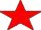 关于数学与统计学院推荐参评湖南师范大学第六届“洋光优秀学生干部奖”的公示通知各基层团支部：根据《共青团湖南师范大学委员会文件》校团字〔2023〕36号，经本人申请团支部推荐、院团委组织评审，决定推荐数学与应用数学专业2020级02班团支部曾皓楠等4名同学参评第六届“洋光优秀学生干部奖”评选，具体推荐名单公示如下：曾皓楠（20 数二）姜晨歌（20 统计）易  烨（21 数二）  黄一勤（21 大数据）注：如对以上名单有异议（包括姓名的文字错误），请于12月21日17：00前将情况反映至院团委。联系人：肖惠卿   联系电话：18817150010共青团湖南师范大学 数学与统计学院委员会二〇二三年十二月十九日